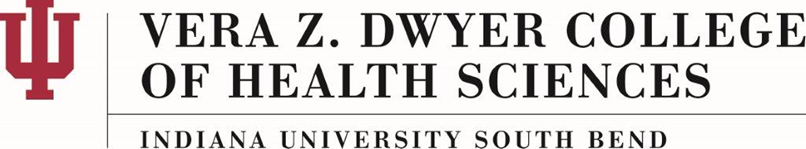 Clinical Track Repeat Policy-Undergraduate PolicyAS-19-APolicy Statement:The purpose of this policy is to outline the course repeat process for students in the clinical programs of the IUSB Vera Z. Dwyer College of Health Sciences (IUSB-CHS).Policy:The IUSB-CHS policy requires students to achieve a grade of C (2.0) in each required course. Students who earn a grade of less than C in a required course must earn a grade of C by the second completed attempt. Students who earn a grade of less than C in a required course are strongly urged to successfully complete the course in the next semester of enrollment, provided the course is offered.Both pre-IUSB-CHS and current IUSB-CHS students who do not successfully complete all required general-education courses with a minimum grade of C by the second completed attempt are ineligible for admission to the IUSB-CHS program of interest or are dismissed from the IUSB-CHS program of study.Students may repeat only three courses, or a maximum of 11 credit hours, of the required general-education courses in an effort to achieve a C or higher in each course (two science or three general-education electives). The IUSB-CHS follows the IU South Bend grade replacement policy.History: